ΘΕΜΑ: «Νέα ημερομηνία έναρξης υποχρεωτικής ηλεκτρονικής υποβολής εγγραπτέων πράξεων από τους συμβολαιογράφους (30-5-2022)»Αγαπητοί συνάδελφοι,		Σύμφωνα με την υπ’ αριθμ. 181/19/28.04.2022 απόφαση του Δ.Σ. του Φορέα ΕΛΛΗΝΙΚΟ ΚΤΗΜΑΤΟΛΟΓΙΟ, που δημοσιεύτηκε στο ΦΕΚ Β’ 2127/29.04.2022, ως ημερομηνία έναρξης της υποχρεωτικής ηλεκτρονικής υποβολής εγγραπτέων πράξεων από τους συμβολαιογράφους ορίστηκε η 30η Μαΐου 2022, ημέρα Δευτέρα.Με τιμήΟ Πρόεδρος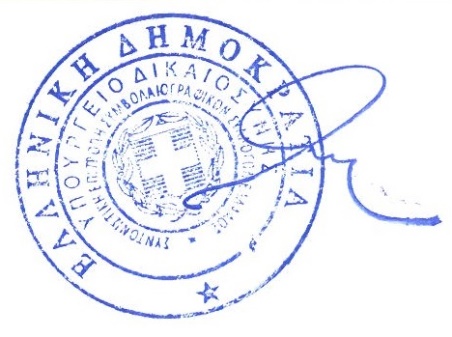 Γεώργιος Ρούσκας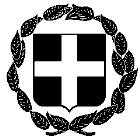 ΑΝΑΚΟΙΝΩΣΗΕΛΛΗΝΙΚΗ ΔΗΜΟΚΡΑΤΙΑΑθήνα, 3 Μαΐου 2022ΥΠΟΥΡΓΕΙΟ ΔΙΚΑΙΟΣΥΝΗΣΣΥΝΤΟΝΙΣΤΙΚΗ ΕΠΙΤΡΟΠΗ ΣΥΜΒΟΛΑΙΟΓΡΑΦΙΚΩΝΣΥΛΛΟΓΩΝ ΕΛΛΑΔΟΣ-----------Αριθμ. πρωτ.  150Ταχ.Δ/νση    : Γ. Γενναδίου 4 - Τ.Κ.106 78, ΑθήναΤηλέφωνα    : 210-3307450,60,70,80,90FAX               : 210-3848335E-mail           : notaries@notariat.grΠρος Όλους τους συμβολαιογράφουςτης χώρας